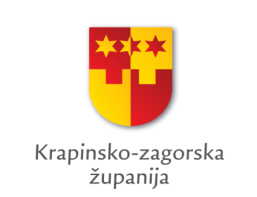 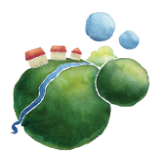 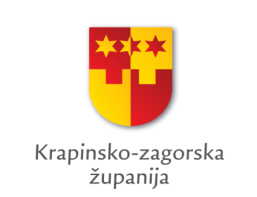 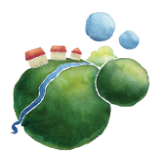 IZJAVA PRIJAVITELJAuz prijavu na Javni poziv za hitnu sanaciju štete prouzročene potresom na nepokretnim kulturnim dobrima – sakralnim objektima u Krapinsko-zagorskoj županiji  NAZIV PROJEKTA: ____________________________Ja (ime i prezime) _____________________, osoba ovlaštena za zastupanje prijavitelja, dajem izjavu da:projekt za koji prijavitelj traži potporu nije (u potpunosti) financiran iz drugih izvora – nema dvostrukog financiranja aktivnosti;prijavitelj je upisan u odgovarajući registar; prijavitelj uredno ispunjava obveze iz svih prethodno sklopljenih ugovora o financiranju iz javnih izvora; nepokretno kulturno dobro – sakralni objekt (građevina/kompleks) je upisano u Registar kulturnih dobara kojeg vodi Ministarstvo kulture Republike Hrvatske; nepokretno kulturno dobro – sakralni objekt (građevina/kompleks) se nalazi na području jedinice lokalne samouprave za koju je proglašena prirodna nepogoda uzrokovana potresom od 22.03.2020.;nepokretno kulturno dobro – sakralni objekt (građevina/kompleks) oštećeno je u potresu od 22.03.2020., te je prijavitelj štetu prijavio nadležnom Konzervatorskom odjelu Ministarstva kulture. Prijavitelj potpisom i ovjerom ove izjave daje dobrovoljnu privolu Krapinsko-zagorskoj županiji za prikupljanje i obradu osobnih i drugih podataka i dokumenata u svrhu provjere ispunjavanja formalnih uvjeta, odobrenja projekta za financiranje i kontrole namjenskog trošenja isplaćenih sredstva prema uvjetima ugovora o dodjeli financijskih sredstva za provedbu projekta, sukladno uvjetima Javnog poziva za hitnu sanaciju štete prouzročene potresom na nepokretnim kulturnim dobrima – sakralnim objektima u Krapinsko-zagorskoj županiji. Ujedno, potpisom i ovjerom ove izjave prijavitelj daje privolu i za javnu objavu rezultata provedbe Javnog poziva putem Odluke o projektima odabranim za financiranje. Obrazac A2DATUMMJESTOIME I PREZIME OSOBE OVLAŠTENE ZA ZASTUPANJE VLASTORUČNI POTPIS OSOBE OVLAŠTENE ZA ZASTUPANJEPEČAT